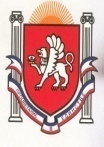 Республика КрымБелогорский   районЗуйский сельский совет 16 сессия I созываРЕШЕНИЕ13 ноября 2015 года                                                                                                              №  275Об утверждении положения о комиссии по приватизации муниципального имущества, находящегося в собственности Зуйского сельского поселения Белогорского района Республики КрымВ соответствии с Федеральным законом от 21.12.2001г. № 178-Ф3 «О приватизации государственного и муниципального имущества», иными федеральными законами, нормативными правовыми актами Правительства Российской Федерации, «Порядком принятия решений об условиях приватизации муниципального имущества, находящегося в собственности Зуйского сельского поселения Белогорского района Республики Крым»,  иными нормативно-правовыми актами, регулирующими вопросы приватизации муниципального имущества,Зуйский сельский совет РЕШИЛ:	1. Утвердить Положение о комиссии по приватизации муниципального имущества находящегося в собственности Зуйского сельского поселения Белогорского района Республики Крым.2. Обнародовать настоящее решение на информационном стенде и разместить на официальном сайте Зуйского сельского поселения в сети «Интернет».Председатель Зуйского сельского совета – глава администрации Зуйского сельского поселения				А.А.ЛахинПриложение к решению 16 сессииЗуйского сельского совета № 275 от 13.11.2015
Положение 
о комиссии по приватизации муниципального имущества, находящегося в 
собственности Зуйского сельского поселения Белогорского района Республики Крым
1. Основные положения1.1. Комиссия по приватизации муниципального имущества, находящегося в собственности Зуйского сельского поселения Белогорского района Республики Крым (далее - Комиссия) создаётся с целью рассмотрения и принятия решений об условиях приватизации муниципального имущества, выявления победителей при продаже муниципального имущества на аукционах, конкурсах, при продаже муниципального имущества путём публичного предложения и без объявления цены, на специализированных аукционах, а также рассмотрения и принятия решений об условиях приватизации муниципального имущества с использованием 
преимущественного права на приобретение имущества, арендуемого 
субъектами малого и среднего предпринимательства (далее - торги).1.2. В своей деятельности Комиссия руководствуется Федеральным законом от 21.12.2001г. № 178-Ф3 «О приватизации государственного и муниципального имущества», иными федеральными законами, нормативными правовыми актами Правительства Российской Федерации, «Порядком принятия решений об условиях приватизации муниципального имущества, находящегося в собственности Зуйского сельского поселения Белогорского района Республики Крым»,  иными нормативно-правовыми актами, регулирующими вопросы приватизации муниципального имущества и настоящим Положением.2. Порядок формирования Комиссии2.1. Комиссия формируется из работников администрации Зуйского сельского поселения. Комиссия состоит из пяти человек, каждый из которых имеет право решающего голоса. Из числа членов комиссии назначаются Председатель Комиссии, заместитель Председателя Комиссии и Секретарь Комиссии.2.2. Председатель Комиссии:- осуществляет общее руководство работой Комиссии;- председательствует на заседаниях Комиссии;- открывает и ведёт заседания Комиссий, объявляет перерывы;- объявляет состав Комиссии.2.3. Заместитель Председателя Комиссии в отсутствие Председателя Комиссии осуществляет общее руководство Комиссией.2.4. Секретарь комиссии:- осуществляет подготовку заседаний Комиссии, включая оформление и рассылку необходимых документов, информирование членов Комиссии по всем вопросам, относящимся к их функциям, в том числе извещает лиц, принимающих участие в работе Комиссии, о времени и месте проведения заседаний не менее чем за два рабочих дня до их начала и обеспечивает членов Комиссии необходимыми материалами;- оформляет протоколы заседаний Комиссии;- осуществляет иные действия организационно-технического характера, связанные с работой Комиссии.2.5. Персональный состав Комиссии, в том числе Председатель Комиссии, заместитель Председателя Комиссии, Секретарь Комиссии, утверждаются постановлением администрации Зуйского сельского поселения.2.6. Комиссия является постоянно действующей. Полномочия членов Комиссии прекращаются с момента утверждения нового состава Комиссии.2.7. Для проведения процедуры торгов может привлекаться аукционист. Аукционист не является членом Комиссии и назначается из числа работников администрации Зуйского сельского поселения распоряжением администрации Зуйского сельского поселения.3. Основные функции КомиссииОсновными функциями Комиссии являются:- внесение предложений по срокам проведения торгов;- определение на основании отчёта об оценке муниципального имущества начальной цены приватизируемого объекта;- определение величины снижения начальной цены, периода, по истечении которого последовательно снижается цена, и размера минимальной цены предложения, по которой может быть продано имущество, при приватизации муниципального имущества посредством публичного предложения;- установление срока рассрочки платежа;- выработка условий конкурса;- рассмотрение заявок юридических и физических лиц и прилагаемых к ним документов;- решение вопроса о признании претендентов участниками торгов или об отказе в допуске претендентов к участию в торгах, что оформляется соответствующим протоколом;- внесение предложений о форме подачи предложений по цене;- вскрытие конвертов с предложениями претендентов (при закрытой форме подачи предложений по цене) и рассмотрение предложений;- проведение процедуры торгов с целью определения победителя торгов, что оформляется соответствующим протоколом;- составление протокола о признании торгов несостоявшимися;- другие функции, исходя из целей и задач Комиссии.4. Права и обязанности членов Комиссии4.1. Члены Комиссии вправе:- проверять оформление всех документов на предмет их соответствия требованиям законодательства Российской Федерации и информационному сообщению;- определять Участников, выразивших согласие на приобретение имущества;- проверять факт поступления на счёт Продавца денежных средств Участников.4.2. Члены Комиссии обязаны:- знать и руководствоваться в своей деятельности требованиями законодательства Российской Федерации и настоящего Положения;- лично присутствовать на заседаниях Комиссии;- соблюдать порядок рассмотрения заявок на участие в торгах и отбора Участников торгов;- не допускать разглашения сведений, ставших им известными в ходе проведения торгов, кроме случаев, прямо предусмотренных законодательством Российской Федерации.5. Регламент работы Комиссии5.1. Работа Комиссии осуществляется на её заседаниях. Заседание Комиссии считается Правомочным, если на нём присутствует не менее двух третей от всех членов Комиссии. Отсутствие кого-либо из членов Комиссии допускается только по уважительной причине в соответствии с трудовым законодательством Российской Федерации.5.2. Заседания Комиссии проводятся по мере необходимости в рамках реализации Программы (Прогнозного плана) приватизации имущества, находящегося в собственности Зуйского сельского поселения в соответствующем году.5.3. Решения Комиссии принимаются простым большинством голосов от числа присутствующих на заседании членов Комиссии и оформляются протоколом. При оформлении протокола мнения членов Комиссии выражаются словами «за», «против». При равенстве голосов голос Председателя (в его отсутствие заместителя Председателя) является решающим. При голосовании каждый член Комиссии имеет один голос. Голосование осуществляется открыто. Заочное голосование не допускается.5.4. В случае невозможности члена Комиссии присутствовать на заседании Комиссии он может направить письменное мнение по рассматриваемым вопросам Председателю Комиссии (в его отсутствие заместителю Председателя Комиссии). Представленные письменные мнения рассматриваются и учитываются Комиссией при принятия решения.5.5. В случае если члену Комиссии станет известно о нарушении другим членом Комиссии законодательства Российской Федерации в части исполнения функций Комиссии, исходя из целей и задач её создания, он должен письменно сообщить об этом Председателю Комиссии в течение одного дня с момента, когда он узнал о таком нарушении.5.6. Любые действия (бездействие) Комиссии могут быть обжалованы в порядке, установленном законодательством Российской Федерации, если такие действия (бездействие) нарушают права и законные интересы участника(ов) торгов.6. Порядок проведения заседаний Комиссии6.1. Секретарь Комиссии не позднее, чем за два рабочих дня до дня проведения заседания уведомляет членов Комиссии о дне, времени и месте проведения заседания Комиссии.6.2. Заседания Комиссии открываются и закрываются Председателем Комиссии (в его отсутствие Заместителем Председателя Комиссии).6.3. Секретарь Комиссии ведёт протоколы заседаний Комиссии.6.4. Протоколы заседаний Комиссии подписываются всеми членами Комиссии, принявшими участие в заседаниях. Особое мнение членов Комиссии может излагаться в письменном виде и подлежит обязательному приобщению к протоколу заседания Комиссии.